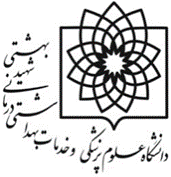 گروه کودکان و مراقبت ویژه نوزاداندانشکده پرستاری و ماماییکارپوشه  عملکرد دانشجویان کارشناسی ارشد پرستاری کودکان در بخش های کودکاندانشجویان محترمهمانطور که می دانید پورت ‌فولیو یا کار پوشه مجموعه مدارکی است که برای نشان دادن توانایی‌های فرد و سیر یادگیری وی در طول زمان جمع‌آوری می‌شود. کار پوشه حاضر نیز با هدف ارزشیابی واحد های کار آموزی پرستاری کودکان برای دانشجویان کارشناسی ارشد پرستاری کودکان طراحی شده است. اولین قسمت این کارپوشه جدولی است که بر اساس تعداد شیفت های موظفی دانشجویان در هر ترم طراحی شده است و دانشجو موظف است تاریخ، بخش و نام بیمارانی که مسئولیت مراقبت از آنها را عهده دار بوده به دقت ثبت نموده و مربی یا سرپرستار نیز موارد فوق را تایید و امضا نمایند.قسمت دوم فرم  مربوط به ارزشیابی عمومی دانشجویان است که شامل مواردی مثل نظم ، مهارت قضاوت بالینی، احساس مسئولیت و... می باشد. این فرم باید در پایان ترم هم  توسط خود دانشجو، هم توسط مربی ناظر و هم  توسط سرپرستار بخشی که دانشجو در آن فعالیت داشته پرشود. در واقع، نکته مهمی که در این کار پوشه مورد توجه ویژه قرار گرفته است، مساله خود ارزیابی فعالیت ها توسط خود دانشجو است. هدف از این کار از یک سو آشنا سازی دانشجویان با ارزشیابی صحیح عملکرد های مراقبتی پرستاری و از دیگر سو تمرین تفکر انتقادی و خود مدیریتی و اصلاح عملکرد ها و فعالیت های مراقبتی توسط خود دانشجو می باشد. نمره نهایی نیز میانگین نمرات دانشجو، مربی و سرپرستار خواهد بود.قسمت سوم این کار پوشه مربوط به ارزیابی مهارت های تخصصی مراقبتی پرستاری است که در پایان ترم انتظار می رود دانشجو این مهارت ها را کسب و ارتقا داده باشد. در این قسمت نیز دانشجو موظف است هریک از مراقبت های ذکر شده را حداقل یک بار به صورت کامل و صحیح انجام داده و با ذکر تاریخ به تایید مربی ناظر یا مربی که با دانشجویان کارشناسی در بخش حضور دارد و یا سرپرستار بخش برساند. علاوه بر این در همان تاریخ مراقبت انجام شده توسط خود دانشجو نیز ارزیابی و نمره داده شود.قسمت چهارم این کارپوشه مربوط به تکالیف خاص دانشجویان است، این تکالیف به گونه ای طراحی شده است که همه مهارت های مختلف مثل استفاده از فرایند پرستاری، مهارت های مدیریتی، تفکر انتقادی، فرایند های مختلف آموزشی و چالش های موجود در پرستاری کودکان را در برگرفته و به رشد و ارتقا همه این فعالیت ها کمک نماید. انتظار می رود دانشجویان همه قسمت های این کار پوشه را با دقت و نظم پر کرده و در پایان هر ترم به مدیر گروه پرستاری کودکان دانشکده پرستاری و مامایی تحویل دهند.کار پوشه ترم دومنام و نام خانوادگی                                             شماره دانشجوییبیمارستان                                                       بخشتاریخ حضور در کار آموزی از      تا      نتایج ارزشیابیالف: ارزشیابی عمومی( 20 نمره)دانشجو، مربی و سرپرستار و هریک از 20 نمره داده و در نهایت میانگین گرفته می شودنتیجه خود ارزیابی عمومی  توسط خود دانشجو:نتیجه ارزشیابی عمومی توسط مربی ناظر:نتیجه ارزشیابی عمومی توسط سرپرستار:میانگین نمرات ارزشیابی:ب: ارزشیابی مهارت های تخصصی مراقبتی(100نمره)دانشجو، مربی و سرپرستار هریک از 100 نمره داده و در نهایت میانگین گرفته می شودنتیجه ارزشیابی عملکردهای مراقبتی توسط خود دانشجو:نتیجه ارزشیابی عملکردهای مراقبتی توسط مربی و سرپرستار:میانگین نمرات ارزشیابی:ج: ارزشیابی تکالیف کتبی انجام شده(80 نمره)دانشجو، مربی ناظر و سرپرستار هریک قسمت مربوط به خود را نمره داده و در نهایت میانگین گرفته می شودنتیجه ارزشیابی تکالیف ارائه شده توسط خود دانشجو:نتیجه ارزشیابی تکالیف ارائه شده توسط مربی ناظر:میانگین نمرات ارزشیابی:د: نمره نهایی:شیفت های موظف( 12 صبح، 4 عصر)توضیحات:ارزشیابی عمومیالف- خود ارزیابی دانشجوارزشیابی عمومیب- ارزشیابی مربیارزشیابی عمومیج- ارزشیابی سرپرستار ارزشیابی مهارت های تخصصی مراقبتیالف- خود ارزیابی دانشجوالف- خود ارزیابی دانشجوالف- خود ارزیابی دانشجوتوضیحات:ارزشیابی مهارت های تخصصی مراقبتیب- ارزشیابی مربی/ سرپرستار( امضای هریک از موارد با تاریخ انجام توسط مربی یا سرپرستار)ب- ارزشیابی مربی/ سرپرستار( امضای هریک از موارد با تاریخ انجام توسط مربی یا سرپرستار)ب- ارزشیابی مربی/ سرپرستار( امضای هریک از موارد با تاریخ انجام توسط مربی یا سرپرستار)توضیحات:تکالیفب: تمرین مدیریت صحیح(20 نمره)ارائه یک پیشنهاد مدیریتی به سوپروایزر بیمارستان کودکان در شیفت عصر و یا شباین پیشنهاد باید دقیقا مثل فرایند حل مساله شامل مراحل بررسی مشکل و ابعاد آن، ارائه راه حل پیشنهادی و راهکارهای عملیاتی و قابل اجرا با توجه به شرایط موجود و در نهایت ارائه یک چارچوب دقیق برای ارزشیابی نتایج حاصل از به کارگیری راه حل پیشنهادی داشته باشد.نمره خود ارزیابی دانشجو:          نمره سوپروایزر:         نمره مربی:                   میانگین نمره:ج: تمرین تدریس مبتنی بر نیاز (30 نمره)ارائه گزارش برگزاری یک کلاس آموزش گروهی برای همکلاسی هااین کلاس می تواند درباره مسایل مختلفی که در کار آموزی با آن برخورد کردید، کیس های خاص، مسایل اخلاقی و قانونی و روش های جدید مراقبتی، تجهیزات جدید و... باشد. دلیل این انتخاب باید به وضوح شرح داده شود.نمره دانشجو:       نمره مربی:                                 میانگین نمره:د: مدیریت چالش ها (30 نمره)مدیریت مراقبت در موارد خاص: مراقبت از یک کودک معلولاین کیس باید از همه ابعاد مراقبتی بررسی شود، برنامه ریزی مراقبتی برای آن انجام شود و  چالش های مراقبتی که در فرایند مراقبت از کودک معلول با آن برخورد نموده اید و هم چنین راهکارهای به کار گرفته شده جهت مدیریت چالش ها و دلیل آن به صورت مشروح توضیح داده شود. در صورت لزوم دانشجو موظف است چند شیفت در بخش های مثل مغز و اعصاب یا هر بخشی که کودک معلول هست حضور داشته باشد.نمره دانشجو:      نمره مربی:      نمره سرپرستار:         میانگین نمره:شمارهتاریخشیفتبخشنام بیماران ( حداکثر سه بیمار)امضا  و مهر مربی/سرپرستار12345678910111213141516معیارهای عمومیخوب2متوسط1ضعیف0توضیحات1وضع ظاهر( رعایت فرم و پوشش طبق مقررات دانشکده و دانشگاه)2وقت شناسی و انظباط3احساس مسئولیت4قدرت ابتکار5اعتماد به نفس6انتقاد پذیری7سرعت عمل مناسب8مدیریت بحران 9توانایی تفکر انتقادی10توانایی قضاوت بالینینمره کلمعیارهای عمومیخوب2متوسط1ضعیف0توضیحات1وضع ظاهر( رعایت فرم و پوشش طبق مقررات دانشکده و دانشگاه)2وقت شناسی و 3احساس مسئولیت4قدرت ابتکار5اعتماد به نفس6انتقاد پذیری7سرعت عمل مناسب8مدیریت بحران 9توانایی تفکر انتقادی10توانایی قضاوت بالینی و نمره کلمعیارهای عمومیخوب2متوسط1ضعیف0توضیحات1وضع ظاهر( رعایت فرم و پوشش طبق مقررات دانشکده و دانشگاه)2وقت شناسی و انضباط3احساس مسئولیت4قدرت ابتکار5اعتماد به نفس6انتقاد پذیری7سرعت عمل مناسب8مدیریت بحران 9توانایی تفکر انتقادی10توانایی قضاوت بالینیو حل مسالهنمره کل نوع مهارت تاریخ خوب(2)متوسط(1)ضعیف(0)مهارت های پایهتاریخ خوب(2)متوسط(1)ضعیف(0)1اجرای صحیح فرایند پذیرش بیمار( آموزش هنگام پذیرش و....)2کنترل، ثبت و گزارش صحیح و به موقع علائم حیاتی3برقراری ارتباط با کودک و خانواده4توانایی آموزش به بیمار و خانواده( خانواده به عنوان واحد مراقبتی)5مراقبت کل نگر و فرد محور( Holistic & Individualize)6 برنامه ریزی و اجرای انواع مراقبت ها بر اساس فرایند پرستاری7توانایی نمونه گیری وریدی و شریانی و مویرگی8 مراقبت از انواع دسترسی های عروقی(PICC&CV Line …)9توانایی استفاده مناسب از تجهیزات بخش مثل دراپر و نبولایزر و..10همکاری مناسب با پزشک درانجام پروسیجر هایی مثل Lp و لوله گذاری داخل تراشه11همکاری مناسب با پرسنل پرستاری و انجام کار تیمی12 گزارش دهی شفاهی و گزارش نویسی بر اساس فرایند پرستاری13 استفاده از ابزار های بررسی درد با توجه به سن کودک، پیش گیری، کنترل و گزارش درد14استفاده از روش های غیر دارویی و دارویی کنترل درد با توجه به سن و وضعیت کودک15توانایی انجام محاسبات مربوط به سرم و الکترولیت ها ورعایت اصول صحیح سرم درمانی16توانایی محاسبات دارویی در مدت زمان مناسب و رعایت همه اصول دارو درمانی17توانایی آموزش به بیمار و خانواده( فرایند بیماری، داروها و...)18همکاری مناسب در امر آموزش دانشجویان کارشناسی پرستاری19اجرای صحیح فرایند اخذ رضایت آگاهانه در مورد پروسیجر ها و...20اجرای صحیح فرایند ترخیص بیمار( آموزش های هنگام ترخیص) نوع مهارت تاریخ خوب(2)متوسط(1)ضعیف(0)مهارت های مراقبتی از سیستم های بدن تاریخ خوب(2)متوسط(1)ضعیف(0)21حمام کردن کودک/ نوزاد و آموزش به والدین22اجرای صحیح انواع پانسمان و شستشوی زخم23مراقبت و مدیریت  انواع استومی و نواحی اطراف استومی24لمس درمانی و ماساژ نوزاد و کودک و آموزش والدین25پوزیشن مناسب و پیش گیری، کنترل و مراقبت از زخم فشاری26 رعایت استاندارد های مربوط به بیمار ایزوله و ایزوله معکوس27شستن دست ها و رعایت موارد کنترل عفونت28 واکسیناسیون،  مراقبت و آموزش مناسب به خانواده 29توانایی استفاده از معیار گلاسکو و تفسیر نتایج و مراقبت های خاص مرتبط 30توانایی مدیریت تشنج و مراقبت های قبل، حین و بعد از تشنج31کنترل جذب و دفع مایعات و تفسیر نتایج32توانایی تعبیه و خارج کردن سوند ادراری 33مراقبت از سوند نفروستومی و آموزش خانواده34توانایی تعبیه NGT، OGT35توانایی گاواژ، لاواژ، شستشوی معده و نمونه گیری از ترشحات معده در صورت لزوم36انجام صحیح انما و مراقبت های قبل و بعد از آن37مراقبت و مدیریت صحیح  لوله تراشه، تراکئوستومی و...38اکسیژن درمانی مناسب بر اساس شرایط کودک39توانایی تفسیر ABG و نتایج پالس اکسی متری40توانایی مراقبت صحیح  Chest Tube41انجام صحیح ساکشن لوله تراشه، دهان و بینی و... نوع مهارت تاریخ خوب(2)متوسط(1)ضعیف(0)مهارت های مراقبتی از سیستم های بدن تاریخ خوب(2)متوسط(1)ضعیف(0)42گرفتن نوار قلب و مانیتورینگ قلبی43سمع صداهای قلبی و توانایی تشخیص موارد نرمال از غیر نرمال44لمس انواع نبض های محیطی45پایش CVP  و مراقبت از آن46کاربرد صحیح و مناسب DC شوکمهارت های مراقبتی خاص47همکاری مناسب در فرایند احیا48مراقبت از کودک معلول49مراقبت از کودک در حال احتضار و مراقبت تسکینی50مراقبت از کودک دارای والدین معتاد، کودک آزاری و... نوع مهارت تاریخ و مهر و امضاخوب(2)متوسط(1)ضعیف(0)مهارت های پایهتاریخ و مهر و امضاخوب(2)متوسط(1)ضعیف(0)1اجرای صحیح فرایند پذیرش بیمار( آموزش هنگام پذیرش و....)2کنترل، ثبت و گزارش صحیح و به موقع علائم حیاتی3برقراری ارتباط با کودک و خانواده4توانایی آموزش به بیمار و خانواده( خانواده به عنوان واحد مراقبتی)5مراقبت کل نگر و فرد محور( Holistic & Individualize)6 برنامه ریزی و اجرای انواع مراقبت ها بر اساس فرایند پرستاری7توانایی نمونه گیری وریدی و شریانی و مویرگی8 مراقبت از انواع دسترسی های عروقی(PICC&CV Line …)9توانایی استفاده مناسب از تجهیزات بخش مثل دراپر و نبولایزر و..10همکاری مناسب با پزشک درانجام پروسیجر هایی مثل Lp و لوله گذاری داخل تراشه11همکاری مناسب با پرسنل پرستاری و انجام کار تیمی12 گزارش دهی شفاهی و گزارش نویسی بر اساس فرایند پرستاری13 استفاده از ابزار های بررسی درد با توجه به سن کودک، پیش گیری، کنترل و گزارش درد14استفاده از روش های غیر دارویی و دارویی کنترل درد با توجه به سن و وضعیت کودک15توانایی انجام محاسبات مربوط به سرم و الکترولیت ها ورعایت اصول صحیح سرم درمانی16توانایی محاسبات دارویی در مدت زمان مناسب و رعایت همه اصول دارو درمانی17توانایی آموزش به بیمار و خانواده( فرایند بیماری، داروها و...)18همکاری مناسب در امر آموزش دانشجویان کارشناسی پرستاری19اجرای صحیح فرایند اخذ رضایت آگاهانه در مورد پروسیجر ها و...20اجرای صحیح فرایند ترخیص بیمار( آموزش های هنگام ترخیص) نوع مهارت تاریخ و مهر و امضاخوب(2)متوسط(1)ضعیف(0)مهارت های مراقبتی از سیستم های بدن تاریخ و مهر و امضاخوب(2)متوسط(1)ضعیف(0)21حمام کردن کودک/ نوزاد و آموزش به والدین22اجرای صحیح انواع پانسمان و شستشوی زخم23مراقبت و مدیریت  انواع استومی و نواحی اطراف استومی24لمس درمانی و ماساژ نوزاد و کودک و آموزش والدین25پوزیشن مناسب و پیش گیری، کنترل و مراقبت از زخم فشاری26 رعایت استاندارد های مربوط به بیمار ایزوله و ایزوله معکوس27شستن دست ها و رعایت موارد کنترل عفونت28 واکسیناسیون،  مراقبت و آموزش مناسب به خانواده 29توانایی استفاده از معیار گلاسکو و تفسیر نتایج و مراقبت های خاص مرتبط 30توانایی مدیریت تشنج و مراقبت های قبل، حین و بعد از تشنج31کنترل جذب و دفع مایعات و تفسیر نتایج32توانایی تعبیه و خارج کردن سوند ادراری 33مراقبت از سوند نفروستومی و آموزش خانواده34توانایی تعبیه NGT، OGT35توانایی گاواژ، لاواژ، شستشوی معده و نمونه گیری از ترشحات معده در صورت لزوم36انجام صحیح انما و مراقبت های قبل و بعد از آن37مراقبت و مدیریت صحیح  لوله تراشه، تراکئوستومی و...38اکسیژن درمانی مناسب بر اساس شرایط کودک39توانایی تفسیر ABG و نتایج پالس اکسی متری40توانایی مراقبت صحیح  Chest Tube41انجام صحیح ساکشن لوله تراشه، دهان و بینی و... نوع مهارت تاریخ و مهر و امضاخوب(2)متوسط(1)ضعیف(0)مهارت های مراقبتی از سیستم های بدن تاریخ و مهر و امضاخوب(2)متوسط(1)ضعیف(0)42گرفتن نوار قلب و مانیتورینگ قلبی43سمع صداهای قلبی و توانایی تشخیص موارد نرمال از غیر نرمال44لمس انواع نبض های محیطی45پایش CVP  و مراقبت از آن46کاربرد صحیح و مناسب DC شوکمهارت های مراقبتی خاص47همکاری مناسب در فرایند احیا48مراقبت از کودک معلول49مراقبت از کودک در حال احتضار و مراقبت تسکینی50مراقبت از کودک دارای والدین معتاد، کودک آزاری و...